Práce:			bakalářská Posudek: 		vedoucíhoPráci hodnotil: 		Mgr. Radek Schuster, Ph.D.Práci předložila:	Adéla Janská  Název práce: 		Daseinsanalýza Medarda Bosse1.	CÍL PRÁCE (uveďte, do jaké míry byl naplněn):Cíl práce, kterým bylo představit daseinsanalýzu, jejího hlavního proponenta Medarda Bosse, její filosofická východiska a její aplikaci při výkladu snů, se autorce podařilo obstojně naplnit.2.	OBSAHOVÉ ZPRACOVÁNÍ (náročnost, tvůrčí přístup, proporcionalita teoretické a vlastní práce, vhodnost příloh apod.):Práce je podle zadání rozvržena do čtyř hlavních kapitol: 1) filosofická (fenomenologická) východiska daseinsanalýzy, 2) její principy (kritika Freuda, psychoterapie a psychosomatika, 3) osobnost a dílo Medarda Bosse (1903-1990), 4) daseinsanalytické pojetí snů. Autorka zpracovala snad všechny v češtině dostupné zdroje týkající se daseinsanalýzy, dále pak používala cizojazyčné primární i sekundární prameny. Poctivě se pokusila zasadit daseinsanalýzu do složitého kontextu Husserlovy fenomenologie a Heideggerovy fundamentální ontologie. Zároveň se jí podařilo srozumitelně vysvětlovat daseinsanalytické principy a postupy na praktických příkladech.  3.	FORMÁLNÍ ÚPRAVA (jazykový projev, správnost citace a odkazů na literaturu, grafická úprava, přehlednost členění kapitol, kvalita tabulek, grafů a příloh apod.):Po gramatické stránce má práce solidní úroveň, občas se však vyskytují drobné stylistické prohřešky.Citace a bibliografické odkazy jsou konzistentní a v souladu s požadovanou interpretací normy. Grafická úprava je pečlivá a odpovídá standardům KFI pro bakalářské práce.4.	STRUČNÝ KOMENTÁŘ HODNOTITELE (celkový dojem z práce, silné a slabé stránky, originalita myšlenek apod.):Autorka se zhostila náročného tématu, pracovala pečlivě a prostudovala celou řadu obtížných textů. Byť je výsledná práce převážně postavena na kompilaci, obstojí jako solidní východisko pro další autorčino studium v oblasti psychologie a psychoterapie. I když lze výkladu na několika místech vytknout nepřesnost, zmatenost či ulpívání na povrchu (zvláště v pasážích o Husserlovi a Heideggerovi), považuji práci za vydařenou. Oceňuji autorčin svědomitý přístup a upřímnou snahu proniknout do fenomenologie. 5.	OTÁZKY A PŘIPOMÍNKY DOPORUČENÉ K BLIŽŠÍMU VYSVĚTLENÍ PŘI OBHAJOBĚ (jedna až tři):Shrňte daseinsanalytický přístup ke snům a v jeho duchu vyložte nějaký svůj sen.6.	NAVRHOVANÁ ZNÁMKA (výborně, velmi dobře, dobře, nevyhověl): 	výborněDatum: 	26. 5. 2013							Podpis: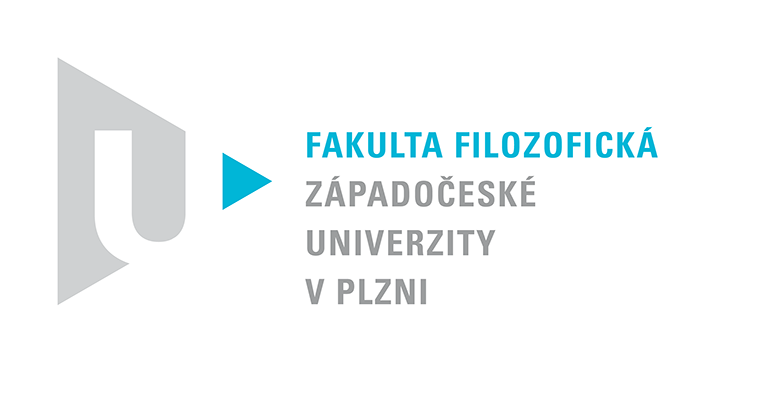 Katedra filozofiePROTOKOL O HODNOCENÍ PRÁCE